E4 Alternativt förslag, Kommunstyrelsens sammanträde 2019-04-23Ansökan från Hvilan Utbildning AB om godkännande som huvudman för en nyetablering av en fristående gymnasieskola i Borås kommun.Vänsterpartiet delar Gymnasie- och vuxenutbildningsnämndens farhågor gällande ett godkännande av nya eller utökning av befintliga fristående aktörer inom gymnasieverksamheten i Borås, att ett sådant godkännande skulle medföra negativa ekonomiska, organisatoriska och pedagogiska konsekvenser på både kort och lång sikt. Vänsterpartiet ifrågasätter dock det otydliga förslag till beslut som läggs fram i Kommunstyrelsen och föreslår i stället, med samma motivering som anförts av Gymnasie- och vuxenutbildningsnämnden, följande tydliga beslutsförslag:Borås Stad avstyrker ansökan från Hvilan Utbildning AB om godkännande som huvudman för en nyetablering av den fristående gymnasieskolan Hvilan Gymnasium Borås i Borås kommun från och med läsåret 2020/21.För Vänsterpartiet i KommunstyrelsenIda Legnemark 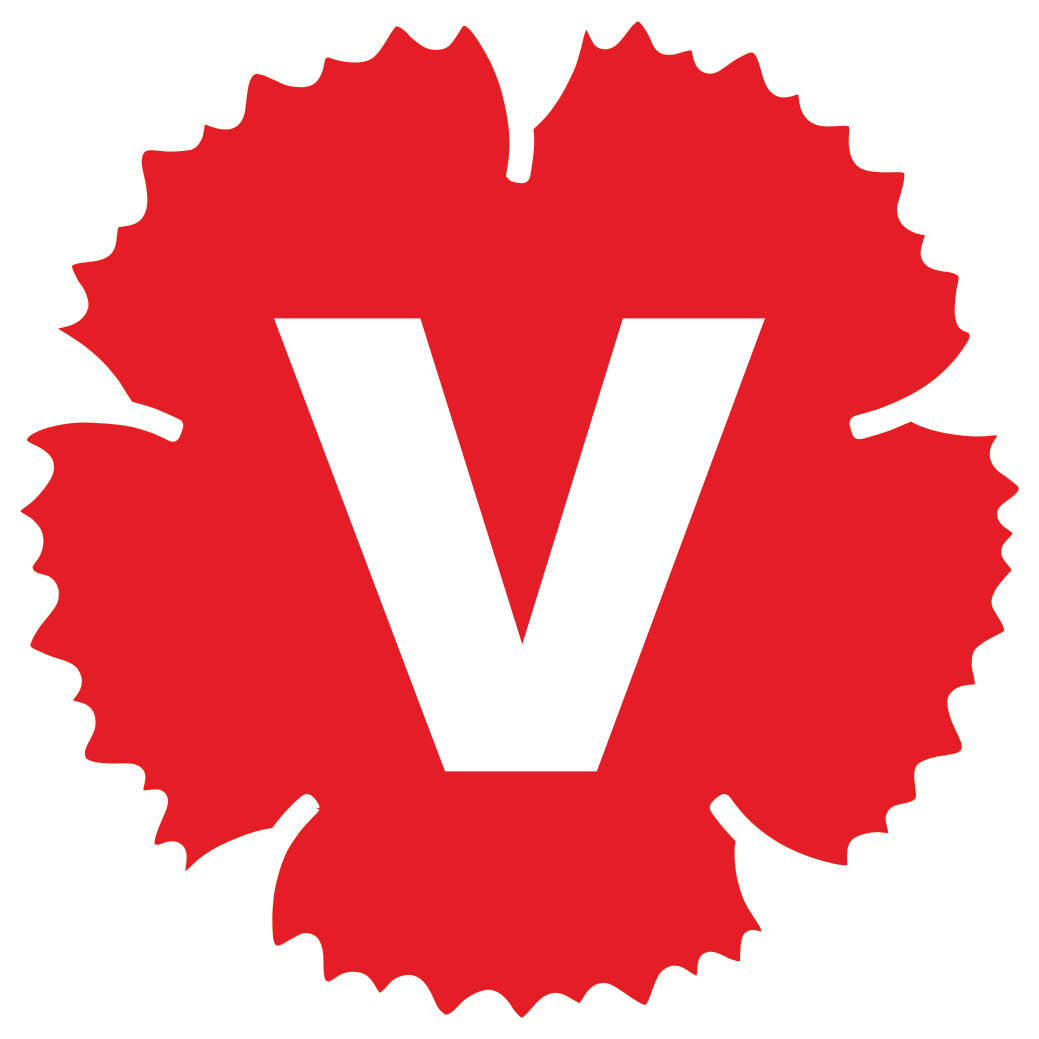 